Poniżej znajdziecie zagadnienia do opracowania w formie notatki w zeszycie do języka polskiego, które dotyczą „Balladyny” Juliusza Słowackiego, którą mieliśmy zacząć omawiać. Część możecie wydrukować i uzupełnić lub przepisać. Pomijacie moje wskazówki (umieszczone w nawiasach).Uzupełniając poszczególne punkty z pewnością będziecie korzystać z Internetu, ale proszę, abyście zaglądali na strony, na których znajdują się rzetelnie przygotowane informacje, np. https://klp.pl/ oraz  https://epodreczniki.pl/a/maliny-i-zbrodnia-czyli-o-rywalizacji-i-wladzy/DYDPtc301.Polecam też informacje w formie filmu:https://www.youtube.com/watch?v=S-W4cJVj2J4&feature=youtu.beTekst lektury znajdziecie na stronie https://lektury.gov.pl/lektura/balladynaWszystko sprawdzimy wspólnie po powrocie do szkoły. Jeśli czegoś nie wiecie, przepisujecie punkt i zostawiacie wolne miejsce. Możecie też pisać do mnie na: kowalczyk.blocian@gmail.com.Proszę, abyście opracowali wszystko do przyszłego piątku (27.03.2020). Gdyby zdarzyło się, że nadal zostajemy w domu, będę prosiła o przesłanie mi zdjęcia waszych notatek. Podzielcie pracę na etapy. Zdaję sobie sprawę, że praca w tej formie nie będzie tak przyjemna jak nasze spotkania, ale jestem pewna, że sobie poradzicie. Na środku zapiszcie: 		 Juliusz Słowacki „Balladyna”				Tragedia w ……….. aktachAutor dedykuje utwór …………………………………			 (Stwórz krótką notatkę o Juliuszu Słowackim (np. na podstawie podręcznika str. 115).)Juliusz Słowacki - ……………………….Epoka literacka - ………………………………Elementy świata przedstawionego:czas akcji - …………………..,miejsce akcji - …………………….,bohaterowie:realistyczni - …………………………..,fantastyczni- ……………………………..,wydarzenia - …………………………………. .Tytuł „Balladyna” nawiązuje do terminu …………………………………..  , ale nią nie jest. (Wykorzystaj informacje ze strony https://epodreczniki.pl/a/maliny-i-zbrodnia-czyli-o-rywalizacji-i-wladzy/DYDPtc301 [Dlaczego Balladyna?])Cechy wspólne to:.... (Dopasuj wydarzenia do wątków.)Wątki:Wątek polityczny				losy wdowyWątek baśniowy				rywalizacja Aliny i Balladyny o KirkoraWątek obyczajowy				miłość Filona do AlinyWątek miłosny 					walka o tron królewskidzieje Goplany, Skierki, Chochlika(Napisz definicję tragedii, np. z podręcznika str. 113 i uzupełnij zdanie.)tragedia - ………………………………………………………………………………………………………………………………………………………………………………………………………………………………………………………………………………………………„Balladyna” to tragedia, ponieważ …………………………………………………………………………………………………………………………………………………………………………………………………………………………………………………………………………………….………. (Do konkretnych etapów akcji dramatu dopisz przykładowe wydarzenia.)Do podanych cech dramatu romantycznego dopisz przykłady z „Balladyny”, które wykażą, że utwór ten jest przykładem dramatu romantycznego.(Jako podsumowanie tej części polecam poniższe ćwiczenie.)https://wordwall.net/pl/resource/277507/jakim-gatunkiem-literackim-jest-balladyna(Ułóż plan wydarzeń, który znajdziesz poniżej. Po sprawdzeniu swoich odpowiedzi przepisz poprawnie uporządkowany plan do zeszytu. )https://wordwall.net/pl/resource/277793/balladyna-plan-wydarze%C5%84(Do każdej postaci dopisz krótki opis.) (Możesz wykorzystać grę z poniższej strony  https://marzanka.pl/2019/10/16/o-zadzy-wladzy-i-nie-tylko-balladyna/ ,  >>Połącz postać z jej opisem, wystarczy przepisać zawarte w niej opisy)PustelnikKirkorWdowaAlinaBalladynaGoplanaSkierkaChochlikFilonGrabiec KostrynW „Balladynie” pojawia się kilka wątków miłosnych. (Połącz bohaterów w pary.)Balladyna 			GrabiecGoplana			FilonBalladyna			KirkorAlina				KostrynBalladyna			KirkorAlina				GrabiecCharakterystyka porównawcza Aliny i Balladyny. (Uzupełnij tabelę. Może pomoże ci gra znajdująca się pod poniższym linkiem https://marzanka.pl/2019/10/16/o-zadzy-wladzy-i-nie-tylko-balladyna/ >> Wskaż sformułowania charakteryzujące Aliną i Balladynę.)Zbrodnie popełnione przez Balladynę:……………………………………………………………………………………………………………………………………………………………………………………………………………………………………………………………………………………………………………………………………………………………………………………………………………………………………………………………………………………………………………………………………………………………………………………………………………………………………………………………………………………………………………………………………………Symbolem sprawiedliwości w utworze staje się piorun. Karę Balladynie wymierza natura, ponieważ …………………………………………………………………………………………………………………………………………………………………………………………………………………………………………………………………………………………….W „Balladynie” występuje wiele nawiązań do baśni i legend, np. ………………………………………………………………………………………………………………………………………………………………………………………………………………………………………………………………………………………………(Wymień postacie, wydarzenia lub rekwizyty, które są sygnałem nawiązań do baśni i legend.)……………………… (Wpisz postać, której dotyczą poniższe opisy.)- był władcą Gniezna,- został pozbawiony korony przez brata, który wymordował jego rodzinę,- udało mu się jedynie ocalić koronę Popielidów – znak prawowitej władzy.Wydarzenia związane z koroną Popielidów. (Uporządkuj.)_____ Pustelnik pokazał koronę Popielidów Kirkorowi – jako znaki prawowitej władzy. Nieopatrznie zostawił ją pod drzewem i w ten sposób korona weszła w posiadanie Skierki i Chochlika, którzy ofiarowali ją Goplanie._____ Korona Popielidów była własnością Popiela III; zabrał ją, gdy uciekał z Gniezna przed bratem._____Ponieważ w Gnieźnie ogłoszono, że tylko posiadacz korony obejmie prawowitą władzę, Balladyna zamordowała Grabca i zabrała mu koronę. W ten sposób stałą się władczynią kraju._____Goplana podarowała koronę Popielidów Grabcowi – jako uzupełnienie stroju dzwonkowego króla. Wprowadzenie do dramatu elementów baśniowych, legendarnych i historycznych tworzy atmosferę tajemniczości i niezwykłości, służy wyeksponowaniu motywu władzy i stwarza możliwość różnorodnych rozwiązań fabularnych. (To wystarczy przepisać.)To już koniec! Gratuluję!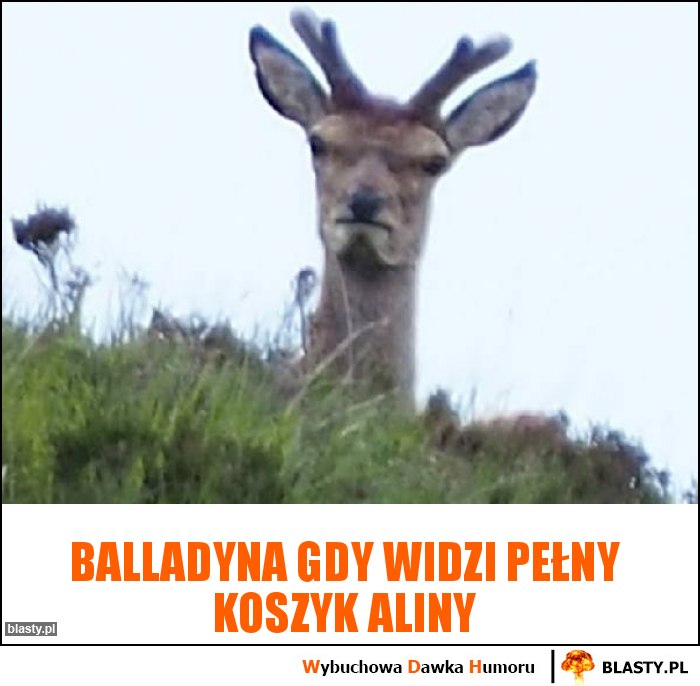 ZAWIĄZANIE AKCJIROZWINIĘCIEPERYPETIEPUNKT KULMINACYJNYROZWIĄZANIECECHY DRAMATU ROMANTYCZNEGO„BALLADYNABohater jest ośrodkiem akcji dramatu.Przeplatanie elementów realistycznych z fantastycznymi. Łączy elementy tragiczne i komiczne.Przedstawia psychikę bohaterów pełną wewnętrznych sprzeczności.Związek z tradycją ludową.ELEMENT CHARAKTERYSTYKIALINABALLADYNAPODSTAWOWE INFORMACJE O POSTACIWYGLĄD ZEWNĘTRZNYCECHY CHARAKTERUSTOSUNEK DO MATKIMOTYWY DZIAŁANIA